SUMMER 2019 POWDERED SOUL YOUTH SCHOLARSHIP PROGRAM APPLICATION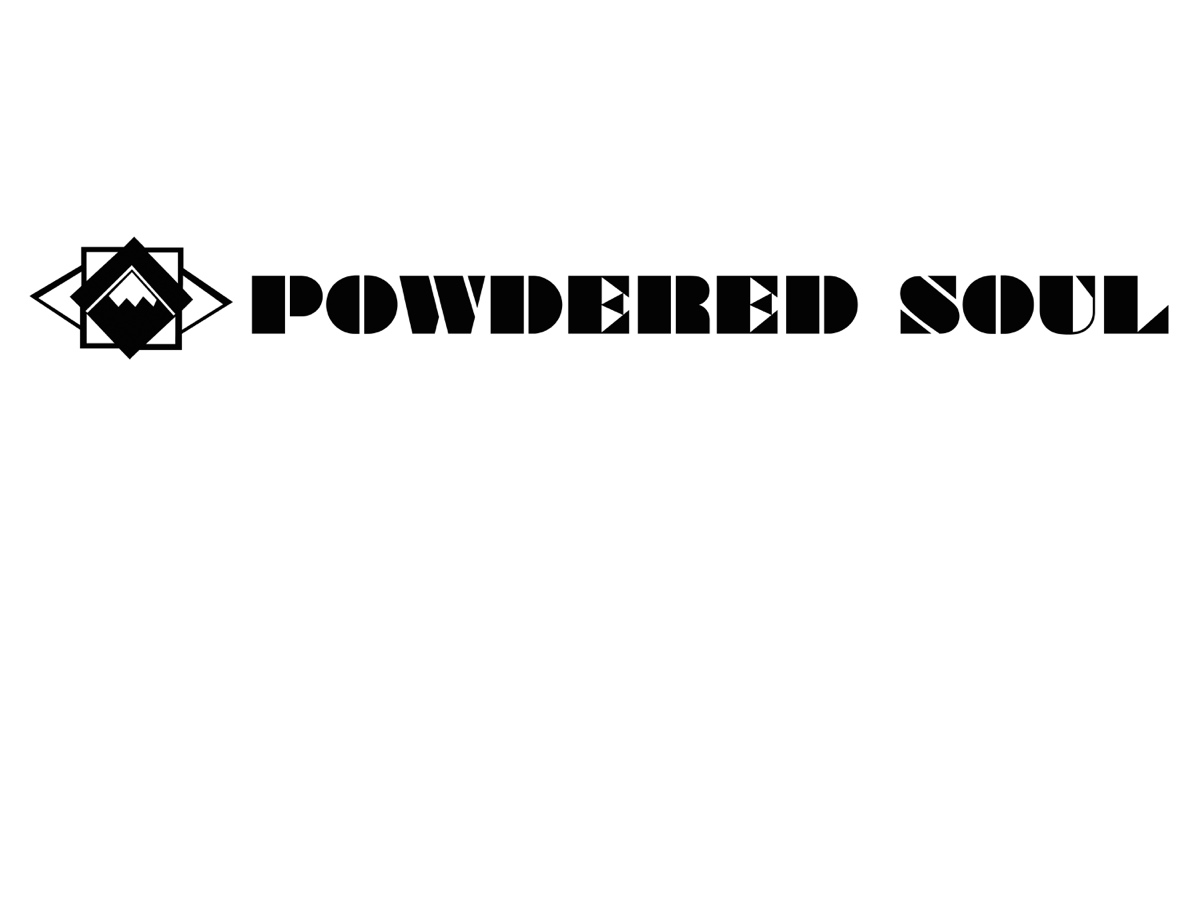 PROGRAM DATES: MAY 2019-SEPTEMBER 2019We are excited to announce our summer 2019 scholarship term beginning in May for those involved in skiing, snowboarding, hockey, figure skating, Nordic skiing, and/or gymnastics in the Flathead Valley. If you are not familiar with how our program works, please visit our website, or contact us for further information. During previous program series, not only have we provided youth in the Flathead Valley with scholarships for their extracurricular activities, we have seen their confidence and life skills grow while interacting with and providing service to their community. Due to high demand, we created an application process. This is simply to ensure participant’s interest in the program and keep numbers manageable as we grow. We believe this will also maximize the participant’s experience. Applicants have the choice to apply for our Community Service Program, or our Community Service/Entrepreneurial Program. For more information on these programs please visit the scholarship information page on our website (www.powderedsoul.org). Please note:We accept applications for youth in the greater Flathead Valley ages 12-17. Participants are required to complete a minimum of 15 community service hours during the summer 2018 term before they are eligible for scholarship disbursement. Please fill out an application for each participant (Joint sibling applications will not be accepted)Applications are due by April 1st, 2019 The application is designed to help us get to know the applicant, so please have the applicant fill out as much of the application as possible. Please be as detailed as possible. We will contact references that are listed on the application.Once the application period ends, the Powdered Soul Board of Directors will review all submissions and notify accepted applicants by April 15th, 2019. If you have any questions, please feel free to contact us.Completed applications may be sent to powderedsoul@gmail.com or mailed to P.O. box 4965, Whitefish MT, 59937*We will email you to confirm we received your application. If you do not receive an email confirmation by April 1st please let us know. Applicant Information for(Circle one)COMMUNITY SERVICE ONLYORCOMMUNITY SERVICE/ ENTREPRENURIALName of Applicant:  __________________________________________________________________  Address: ___________________________________City: ___________________Zip: _____________Phone: ______________________      Date of Birth:_________________       Emergency Contact: ______________________________  Relation to applicant:_____________________________   Phone: __________________________Email:____________________________Extracurricular Activity for which you are raising funds:___________________________________________________________________Please provide as much information as possible (sport, team name, etc.)Organization to which funds will be released: _____________________________(Powdered Soul will not release any funds to individuals. Awards are given directly to extracurricular organizations.)If the space provided is not adequate or if you prefer to type your answersfor this next section you may attach a supplemental document.Please tell us your goal for your involvement with Powdered Soul.How did you hear about Powdered Soul?Have you participated in Powdered Soul previously? If yes, during what term(s)?In what community service activities do you currently participate?Why do you think your service to the community is important?What do you think will be the best part of being a member of Powdered Soul?Please list activities or plans during the term that will restrict your availability (please be as specific as possible).Tell us about someone you admire and why.In what other extracurricular activities are you involved?If we require additional information, please provide the contact information (name, phone number, email) for two community references whom we can contact for information or recommendations. (Some examples could be a teacher, coach, mentor, etc.)REFERENCE 1: Name:____________________ Relationship to applicant:______________________Phone:______________________ Email:___________________________________REFERENCE 2: Name:____________________ Relationship to applicant:______________________Phone:______________________ Email:___________________________________If the space provided is not enough space for you to complete your thoughts, feel free to attach a supplemental page to the end of this document. Family Information FormFamily / Guardian InformationParent / Guardian Names:  ____________________________________________________________Address  _____________________________________City_____________________Zip____________     FatherCell: ____________________     Home: ____________________ Work:  ________________MotherCell: ____________________    Home: ____________________  Work: _______________Email (PRINT CLEARLY): List all email addresses to which you would like information sent. ____________________________________________________________________________Powdered Soul Participant Code of ConductAs a representative of Powdered Soul: 1. I will act in a courteous and cooperative manner with all adults and youth during all events. I will treat other people with respect, being mindful to be helpful and supportive of my other team members.2. I will not use profane language or behave in a disruptive fashion. 3. I will not be involved with any damaging or illegal activities such as shoplifting, obscene or prank phone calls, destruction of property, or any online activities that do not represent the values or ideals of Powdered Soul. 4. I will not use illegal drugs, abuse prescription drugs, or use any banned performance-enhancing drugs or supplements. As a minor, I will not drink alcohol. 5. I will be a positive role model for all of my fellow teammates by acting in a polite, respectful, and positive manner.6. I understand that each activity will be treated as job training, which means that strict performance rules will be in place. If I do not meet these standards, my guardian(s) will be informed and plans will be set in place to help me succeed. 7. Phones will be allowed on participants’ persons during events.  They will, however, only be used to contact a parent or guardian. There will be no internet or social media use during events unless explicitly authorized by a chaperone. 8. If I sign up for a volunteer project, or activity, I will do my best to attend. If I must cancel with short notice it will be for a valid reason, and I will contact the lead chaperone immediately.9. While under the supervision of chaperones at Powdered Soul events, I will dutifully follow instructions. Any incident involving disregard for chaperone instructions, wandering off, etc., will be grounds for immediate removal from the program. 10. I understand that this program will award me based on my work. The more I work the more I will earn.11. I understand that it is my responsibility to apply sunscreen and/or other sun-protective clothing as needed. 12. While wearing my Powdered Soul apparel (even if I am not at a Powdered Soul event) I will be required to abide by this code of conduct. I have read, understand, and agree to comply with the Powdered Soul Code of Conduct. I also understand and acknowledge that, if disciplined, I may appeal before the Powdered Soul Board of Directors.  __________________________________                 ___________________________Signature of Participant 					Signature of Parent/Guardian Date _________________